Ziel: Du festigst dein Wissen rund um PSE und Atombau.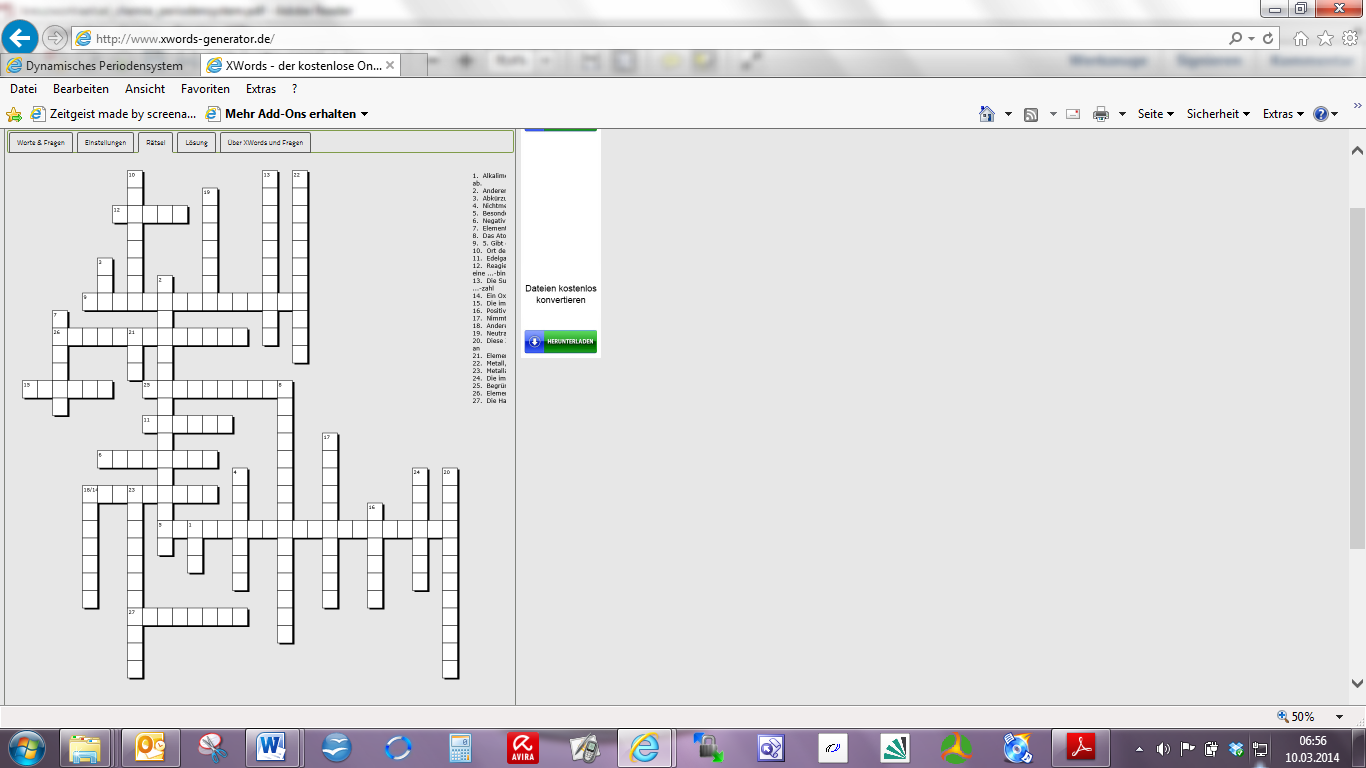 Alkalimetallatome geben bei der Ionenbildung … Elektronen ab.Anderer Name für AußenelektronenAbkürzung für Periodensystem der ElementeNichtmetallionen sind … geladenBesonders stabiler Zustand der ElektronenhülleNegativ geladenes ElementarteilchenElement der 6. Hauptgruppe mit 2 AußenelektronenDas Atom mit der geringsten Masse heißt …Gibt die Anzahl der Protonen eines Elements anOrt der positiven Ladung im AtomEdelgas, das kein Außenelektronenoktett besitztReagiert ein Metall mit einem Nichtmetall, so gehen beide eine …-bindung einDie Summe aus Protonen- und Neutronenzahl ergibt die …-zahlEin Oxidion ist doppelt … geladenDie im PSE untereinander stehenden Elemente bilden eine …Positives ElementarteilchenNimmt ein Chloratom ein Elektron auf, so entsteht ein ChloridionAnderer Begriff für KernbausteinNeutrales ElementarteilchenDiese Zahl gibt die Gesamtzahl der Elektronen eines Atoms anElement aus der Gruppe der HalogeneMetall, das bei Raumtemperatur flüssig istMetallatom mit der geringsten MasseIm PSE nebeneinander stehende ElementeEin Begründer des heutigen PeriodensystemsElemente der 1. GruppeDie Hauptmasse des Atoms befindet sich im …LÖSUNG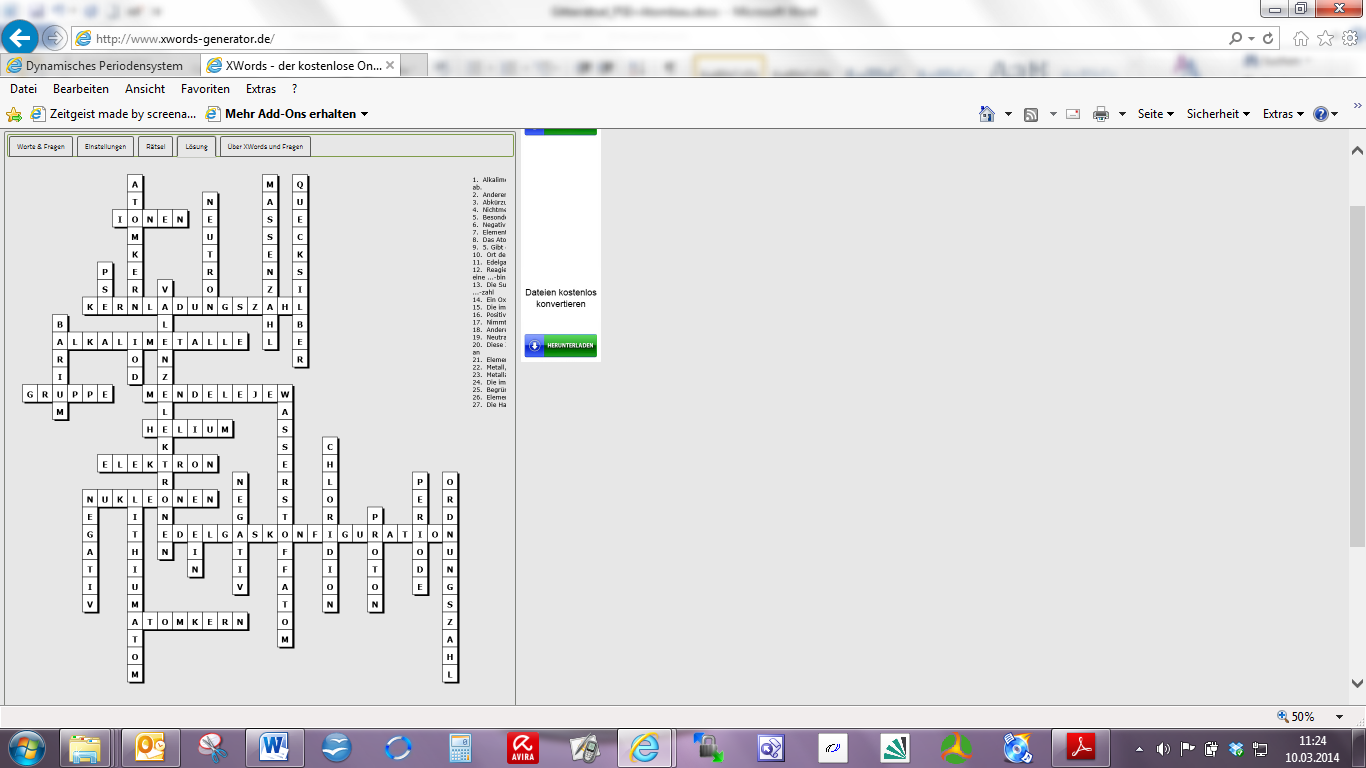 Erstellt mit XWords - Kreuzworträtsel-Generator http://www.xwords-generator.de/ Übung: rund um´s Periodensystem und den AtombauÜ1